大会派遣後のアンケート調査　【児童生徒用】名前[　　　　　　　　　　　]①　大会派遣に行って、技術面に関する課題は見つかりましたか。はい　・　いいえ②　県外大会を見て、あいさつ・競技に臨む前の姿勢等を学ぶものがありましたか。はい　・　いいえ③　今回の大会派遣に行くことができ、自己成長に繋がりましたか。はい　・　いいえ④　保護者（指導者）等が大会に帯同することで、どのような支え（モチベーション・メンタル面など）になっていますか。⑤　感想　※質問①～③を踏まえて、お書きください。⑥　写真３枚程度提供（試合風景等）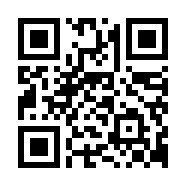 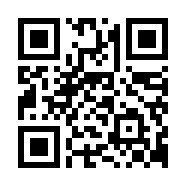 写真送付先：豊見城市体育協会　事務局　沖山行きE-mail　tomitai04@tomitaikyou.org